Björn Engel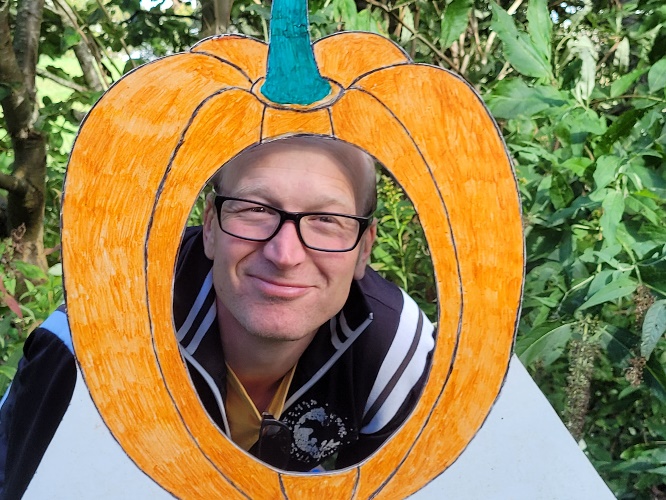 Leerkracht Taalklas47 jaar      ⑧